ЧЕРКАСЬКА ОБЛАСНА РАДАР І Ш Е Н Н Я17.11.2023                                                                            № 21-14/VIIIПро делегування здійсненняфункцій з галузевого управлінняВідповідно до пунктів 20, 27 частини першої статті 43 Закону України «Про місцеве самоврядування в Україні», рішення обласної ради від 16.12.2016 № 10-18/VIІ «Про управління суб’єктами та об’єктами спільної власності територіальних громад сіл, селищ, міст Черкаської області» (із змінами), враховуючи розпорядження Черкаської обласної військової адміністрації 
від 30.08.2022 № 327 «Про зміни у структурі Черкаської обласної державної адміністрації», розпорядження Черкаської обласної військової адміністрації 
від 26.12.2022 № 596 «Про зміни у структурі Черкаської обласної державної адміністрації», листи Черкаської обласної військової адміністрації 
від 26.10.2022 № 9181/01/01-57, від 28.02.2023 № 4832/01/01-18, від 10.11.2023 №01/01-48/12518/01/01-48/26212, Департаменту цивільного захисту, оборонної роботи та взаємодії з правоохоронними органами Черкаської обласної державної адміністрації від 15.03.2023 № 119/01-09, управління культури 
та охорони культурної спадщини Черкаської обласної державної адміністрації від 24.01.2023 № 1933/02/01-01.01-07, обласна рада   в и р і ш и л а:1. Делегувати здійснення функцій з галузевого управління суб’єктами спільної власності територіальних громад сіл, селищ, міст Черкаської області, за згодою голови обласної державної адміністрації, її самостійним структурним підрозділам: 1) Департаментам: агропромислового розвитку; соціального захисту населення; регіонального розвитку; цивільного захисту, оборонної роботи 
та взаємодії з правоохоронними органами;2) управлінням: освіти і науки; охорони здоров’я; у справах сім’ї, молоді та спорту; культури та охорони культурної спадщини;3) службі у справах дітей.2. Управлінню об’єктами спільної власності територіальних громад області виконавчого апарату обласної ради привести прийняті обласною радою акти з питань управління суб’єктами та об'єктами спільної власності територіальних громад сіл, селищ, міст Черкаської області у відповідність 
до вимог цього рішення.3. Пункт 2 рішення обласної ради від 16.12.2016 № 10-18/VІІ «Про управління суб’єктами та об’єктами спільної власності територіальних громад сіл, селищ, міст Черкаської області» (із змінами) виключити.4. Контроль за виконанням рішення покласти на постійну комісію обласної ради з питань комунальної власності, підприємництва та регуляторної політики.Голова									А. ПІДГОРНИЙ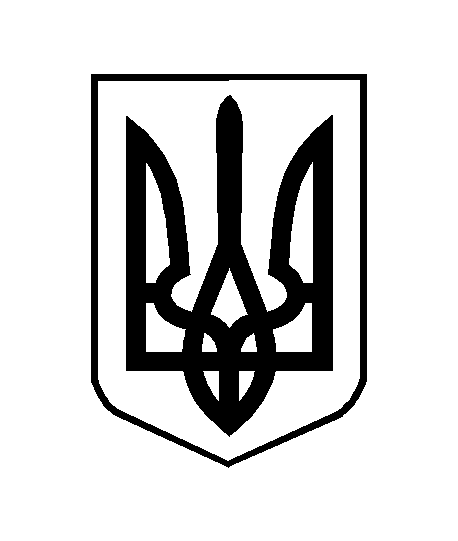 